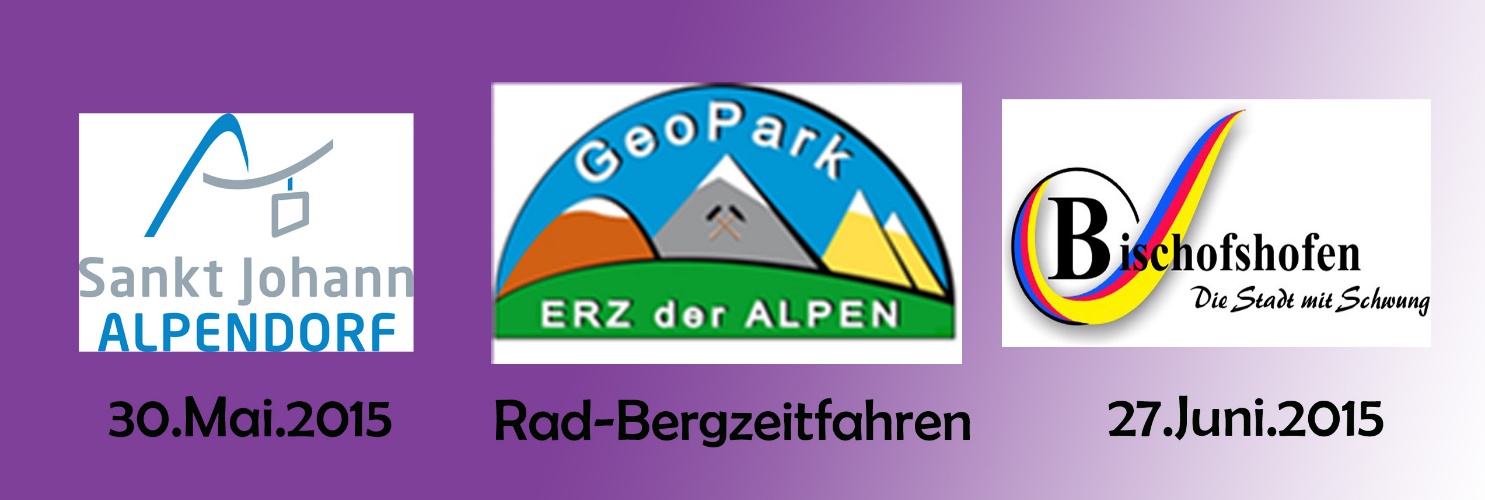 Geopark Cup Erz der Alpen2. Bischofshofener Rad-Bergzeitfahren
um den großen Preis der Sportstadt Bischofshofen
Bergzeitfahren für Jedermann und -Frau am 27. Juni 2015 Nach dem Radkriterium der Profis in Bischofshofen im vergangenen Jahr, stehen heuer wieder die Hobbyradlerinnen und Hobbyradler im sportlichen Mittelpunkt. Am Samstag. den 27.Juni  veranstalten Gerhard Steiner und Peter Stankovic mit langjährigen Gönnern und radsportsportbegeisterten Sponsoren zum zweiten Mal das Berg-Einzelzeitfahren auf den Buchberg. Es warten auf die Hobby-Bergfahrer wieder beinharte 3,7 km, mit knackigen 400 Höhenmetern.  Gestartet wird im Minutentakt ab 16 Uhr beim Stegfeld Ehrensberger. Das Ziel ist beim Bauernhof Jung am Buchberg. Hobbyradsportlerinnen und Hobbyradsportler aller Altersklassen sind herzlich eingeladen, den Kampf gegen die Uhr anzutreten. Erlaubt sind Rennrad und Mountainbike. Die Sieger werden in zehn Startklassen (drei Damen, sechs Herren und eine Kinderklasse ermittelt.Die Siegerehrung findet ca. 18:30 Uhr im Zuge des Festes der BischofshofnerVereine am Maria Emhart Platzes in Bischofshofen statt.Geopark Cup Erz der Alpen Das Bischofshofener Rad-Bergzeitfahren, koordiniert von Gerhard Steiner, zählt zum Geopark Cup Erz der Alpen. Der Cup umfasst zwei Rennen (gemeinsam mit dem 5. Alpendorf Radsprint). „Die große Die Organisatoren der Radsportveranstaltungen in St. Johann und Bischofshofen hoffen auf eine rege Teilnahme der Hobbyradler aus Nah und Fern. „Wir wollen mit den beiden Bergrennen in erster Linie Spaß am Radsport und an einem fairen sportlichen Wettkampf vermitteln“, so Organisationsleiter Gerhard Steiner.Genaue gibt es unter der Tel: 0664 49 48 314Rennanmeldung unter www.aufi&owi.at                                                                                              Für der Pressetext: Die Organisation